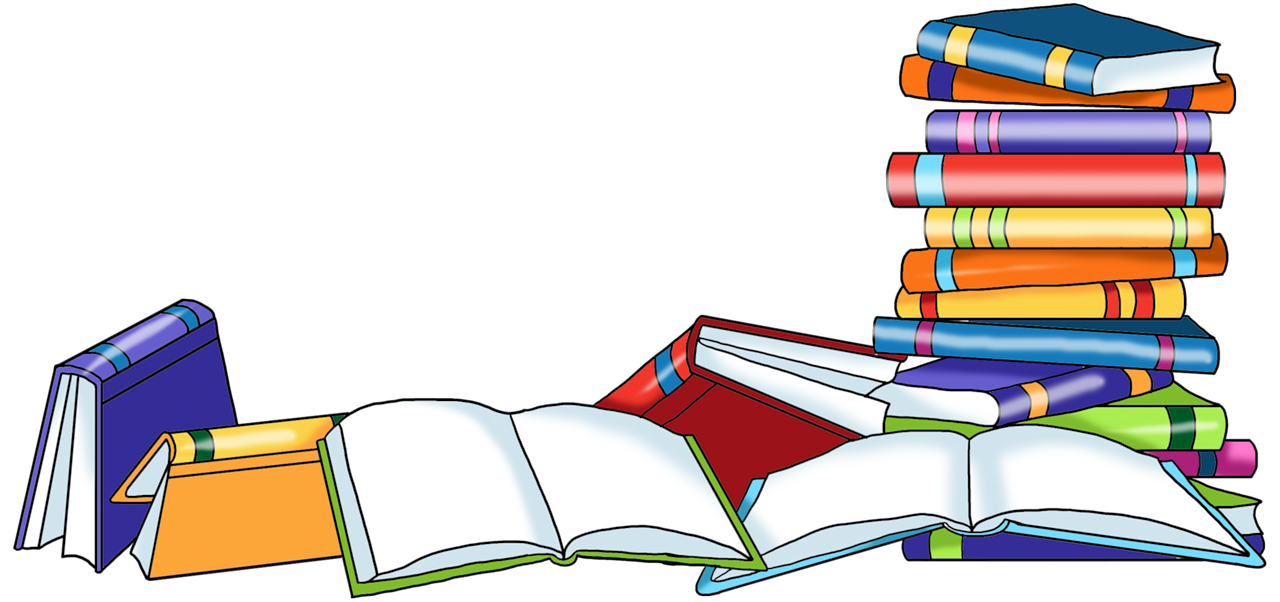 №ПредметСроки проведенияКласс проведенияРежим проведения1Экология14 сентябрь6-9очно2Литература16 сентябрь6-9очно3ОБЖ22 сентябрь6-9очно4Английский язык24 сентябрь6-9очно5Технология 25 сентябрь6-9очно6Физика28 сентябрь7-9дистанционно7Русский язык1 октябрь4-9очно8Физическая культура2 октябрь6-9очно9Биология 5 октябрь6-9дистанционно10ОБЖ(практическая часть)6 октябрь6-9очно11Технология ( практическая часть)7 октябрь6-9очно12Обществознание 8 октябрь6-9очно13Химия12 октябрь8-9дистанционно14Астрономия14 октябрь6-9дистанционно15Математика19 октябрь4-9дистанционно16Физическая культура ( практическая часть)20 октябрь6-9очно17Экономика22 октябрь6-9очно18Информатика26октябрь6-9дистанционно19История27 октябрь6-9очно20География 28 октябрь6-9очно21Искусство29 октябрь6-9очно22право30 октябрь6-9очно